Ausschreibungstext SINEAX DM5000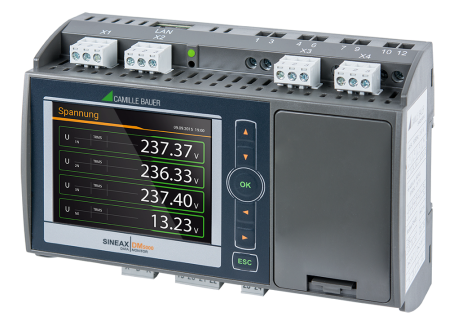 Transparente Überwachung von Netzqualität und Energieverbrauch
Der SINEAX DM5000 ist ein Kompaktgerät für die Messung und Überwachung in Starkstrom-Netzen. Er stellt eine breite Funktionalität zur Verfügung, welche sich mit optionalen Komponenten noch weiter ausbauen lässt. Die Anbindung des Prozess-Umfelds kann mit Hilfe von Kommunikations-Schnittstellen, über digitale I/Os, Analogausgänge oder Relais vorgenommen werden. Das optionale Display besticht durch die Qualität der Anzeige und intuitive Vorort-Bedienung. Das Gerät kann sowohl über einen Webserver als auch über das optionale TFT-Display (320x240px) an die Anforderungen vor Ort angepasst werden. Es ist keine zusätzliche Software erforderlich. NetzzustandBereitstellung aller Spannungen, Ströme, Leistungen, Leistungsfaktoren alle 10/12 PeriodenErweiterte BlindleistungsanalyseVarianz der Netzgrössen mit ZeitreferenzEnergiefluss-AnalyseLeistungsmittelwerte mit Trendanalyse zur Vermeidung von LastspitzenOptional: Lastgang-Speicherung mit Schwankungsbandbreite (Min/Max) pro IntervallWirkenergie Klasse 0.2S, Blindenergie Klasse 0.5S  (HT/NT, Bezug/Abgabe), programmierbare Auflösung Weitere Mittelwerte und Zähler mit wählbarer BasisgrösseNetzqualitätOberschwingungsanalyse nach IEC61000-4-7Bewertung der Unsymmetrie der Spannungen und Ströme Vektor- und Drehrichtungsanzeige zur Anschlusskontrolle KurvenformdarstellungOptionaler Störschreiber für PQ-Ereignisse (Spannungseinbruch, Spannungsüberhöhung, Spannungsunterbruch) nach IEC 61000-4-30 Ed.3 mit RMS1/2- und KurvenformspeicherungHardware-OptionBis zu 2 optionale Module: Analogausgänge ±20mA (2/4), Relaisausgänge (2), Digitaleingänge (4) aktiv / passiv, GPS-Zeitsynchronisation, Fehlerstromerkennung (Differenz- oder Erdleiterstrom), Temperaturüberwachung (Pt100, PTC), IEC61850 oder Profinet I/OKommunikationEthernet (Modbus/TCP, http/https, NTP, SFTP, SYSLOG) und Modbus/RTUOptional: IEC61850, Profinet I/OAutomatisierter Daten-Export auf SFTP-Server Security Flexible Rollenbasierte ZugriffskontrolleVerschlüsselte Kommunikation via HTTPS Audit-Log registriert alle sicherheitsrelevanten Vorgänge, Unterstützung von SYSLOG für den Transfer an zentralen Überwachungsserver Client-Whitelist: IP-Adressliste zur Einschränkung der zugriffsberechtigten RechnerDigitale Firmware-Signatur: Manipulierte Firmware-Dateien können nicht ins Gerät eingespielt werdenWeitere Eigenschaften4 Strom- und 4 Spannungsmesskanäle mit 0.1% Genauigkeit, Direktmessung oder über Wandler Messkategorie 600V, CAT III (Spannung), 300V, CAT III (Strom) Alternativ: Strommessung mit Rogowskispulen 3000A (max. 3800A), 600V CAT IVOptionale USV (5x3 Minuten)Datenlogger mit 16 GB Datenspeicher (Option)Abtastrate: 18kHzÜberwachung und Alarmierung via Grenzwerte und ÜberwachungsfunktionenGehäuse für Hutschienenmontage 160x110x70mm Identische Bedienung wie Geräte der PQ/CU/AM-ReiheHerstellerCamille Bauer Metrawatt AGAargauerstrasse 7CH-5610 Wohlenhttps://www.camillebauer.com/